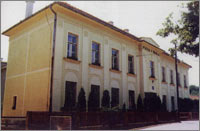 OSNOVNA ŠKOLA ANTE KOVAČIĆAGorički trg 3Marija GoricaKLASA: 003-08/16-01/6URBROJ: 238/19-120-16-1Marija Gorica,  24. 5.  2016.Na temelju članka 127. Statuta Osnovne škole Ante Kovačića, predsjednik Školskog odbora saziva37.sjednicu Školskog odborakoja će se održati u četvrtak, 9. lipnja 2016. godine u 18,30 sati. DNEVNI RED:   Verifikacija zapisnika 35. i  36. sjednice Verifikacija mandata novom članu Školskog odbora iz Vijeća roditeljaUsvajanje Odluke o izmjenama i dopunama StatutaOdluka o imenovanju vršitelja/ice dužnosti ravnatelja/iceRaznoS poštovanjem,   									Predsjednik ŠO								           Mihael Jančić,v.r.										  Dostaviti;Sandra Sabol Valenčak, Trstenik,A.Kovačića 31Mihael Jančić, Rajski put 7, HrastinaSandra Sedmak, Stjepana Mokrovića 3, Marija GoricaRenata Pajk, Mokrička 63, TrstenikSnježana Vranješ, LJ.Gaja 34, ZaprešićSandra Jurković, V.Vidrića 14, SamoborAna Mlinar, I. Kožinčev odv.2, Zagreb